OTHS 2023 BOYS’ VARSITY SOCCER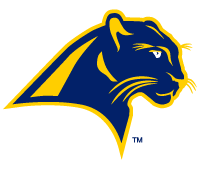 PLAYER			#		CLASS		HT./WT.		POSITIONAidan Cometa		1		Junior			5’8”/130		Midfield / ForwardHarry Schroeder		2		Sophomore		5’6”/115		Midfield / ForwardZayden Brisley		3		Junior			5’8”/130		MidfieldRyan Stone			4		Senior			5’5”/135		DefenseAndrew Hill			5		Senior			5’6”/140		MidfieldCarson Nix			6		Sophomore		6’0”/145		Midfield / ForwardGavin McNamara		7		Sophomore		6’0”/140		ForwardJacob Ryan			8		Junior			6’0”/155		DefenseLucas Faver			9		Senior			5’10”/155		MidfieldMo Taggart			10		Senior			6’0”/145		DefenseBen Schrieber		11		Junior			6’0”/145		MidfieldNate Hoover			12		Junior			5’8”/160		DefenseJacob Kulp			14		Junior			6’0”/155		MidfieldJordan Beauchamp		16		Senior			5’10”/180		ForwardCole Smith (C)		17		Senior			6’3”/195		DefenseMatt Kessmann		19		Senior			6’3”/190		MidfieldBrayden Keller		20		Senior			6’2”/165		MidfieldLucas Eccher		21		Junior			5’9”/135		MidfieldKaeden Radcliffe (C)	22		Senior			5’9”/155		MidfieldBrendan Lugge		23		Senior			5’9”/175		DefenseBradley Rosborg		24		Senior			6’3”/175		DefenseEthan Nelson		29		Senior			6’0”/150		GoalieRobbie Greene		30		Junior			6’1”/160		Goalie